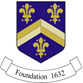 Hitchin Boys’ School Academy Trust Charity Golf Day 2023in association with HBS Board of TrusteesFriday 24 March 2023Aldwickbury Park Golf ClubPiggottshill Lane, Harpenden, AL5 1ABREGISTRATION FORMPlayersGuests / non-players Please make all payments to:Name: Hitchin Boys' SchoolBank: LloydsSort Code: 30-94-30Account: 31927460Reference: Golf Day 2023 + initial/s and surnamePlease send completed Registration Form to: chair@hitchinboys.co.ukGroup type / individualNameEmail addressMobile phone numberHandicap(if known)Entry fee inc VATTeam of 4£300Team of 4£300Team of 4£300Team of 4£300Group of 3£225Group of 3£225Group of 3£225Pair£150Pair£150Individual£75NameEmail addressMobile phone numberPaymentinc VAT£35£35£35£35Total payment:£